 План тренировок для женщин «пять в  одном»       http://www.tvoytrener.com/metodiki_obhcie/devushki_pohudenie.php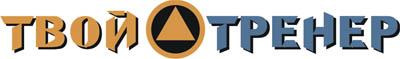 ИНДИВИДУАЛЬНЫЙ КОМПЛЕКС УПРАЖНЕНИЙЗаказать индивидуальный комплекс упражнений от Тимко Ильи (автора этого тенировочного плана и всех планов на сайте) вы можете здесь:http://www.tvoytrener.com/sotrydnichestvo/kompleks_upragnenii.phpЭтот план есть в нашем приложении «ТВОЙ ТРЕНЕР»НАШИ  БЕСПЛАТНЫЕ  КНИГИОБРАЩЕНИЕ  СОЗДАТЕЛЯ САЙТАЕсли вам понравился план тренировок - поддержите проект.
Команда нашего сайта делает всё возможное, чтобы вся информация на нём была абсолютно бесплатной для вас. И я надеюсь, что так будет и дальше. Но денег, что приносит проект, недостаточно для  его полноценного развития.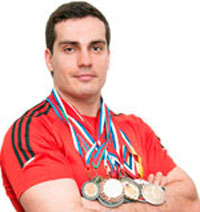 Реквизиты для перевода денег вы можете посмотреть здесь: http://www.tvoytrener.com/sotrydnichestvo/poblagodarit.php (С уважением, создатель и автор сайта Илья Тимко.)ТРЕНИРОВКА 1 (раздельно)1 НЕДЕЛЯ2 НЕДЕЛЯ3 НЕДЕЛЯ4 НЕДЕЛЯ5 НЕДЕЛЯ6 НЕДЕЛЯ7 НЕДЕЛЯРазминка 5–10 минутПодъём ног в упоре(3х10-15)Приседания со штангой на плечах (4-5х8-12)Выпады со штангой(3-4х10-12)Тяга становая с гантелями(3-4х10-12)Сгибание ног в тренажёре (3х10-15)Боковые выпады(3х10-15)Подъём на носки в тренажёре стоя (3х15-25)Заминка 2-5 минутТРЕНИРОВКА 2 (по кругу)Разминка 5–10 минутГиперэкстензия(10-15)Скручивания на наклонной скамье (10-15)Зашагивания на подставку с гантелями (10-15)Жим гантелей лёжа под углом вверх (10-15)Тяга горизонтального блока (10-15)Протяжка с гантелями стоя(10-15)Сгибание рук с гантелями стоя попеременно (10-15)Подъём на носки в тренажёре сидя (15-25)Заминка 2-5 минутТРЕНИРОВКА  3 (кардио)Разминка 5–10 минутБег медленный (3 минуты)Бег быстрый (1 минута)Бег медленный (3 минуты)Бег быстрый (1 минута)Бег медленный (3 минуты)Отдых (2 минуты)Заминка 2-5 минутТРЕНИРОВКА  4 (комбинир.)Разминка 5–10 минутПодъём ног в висе(3х10-15)Кардиотренажёр 10 минутПриседания с гантелью между ног (4х10-12)Кардиотренажёр 10 минутОтжимания от пола с колен (4х10-15)Кардиотренажёр 10 минутЗаминка 2-5 минутТРЕНИРОВКА  5 (суперсеты)Разминка 5–10 минутЖим штанги стоя с груди(3-4х8-12) +Махи гантелями в стороны(3-4х10-15)Тяга штанги в наклоне(3-4х8-12) +Тяга за голову с верхнего блока (3-4х8-12)Отжимания от лавки сзади(3-4х8-15) +Разгибание рук с верхнего блока (3-4х10-15)Тяга с верхнего блока к груди узкой ручкой (3-4х8-12) +Пуловер лёжа с гантелей(3-4х10-15)Заминка 2-5 минут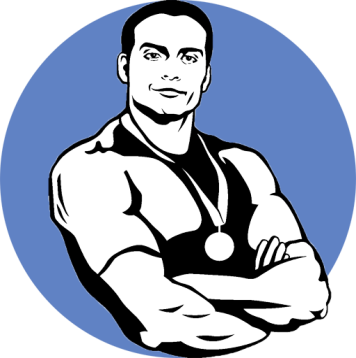 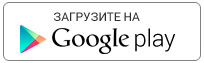 https://play.google.com/store/apps/details?id=com.tvoytrener.timkoilia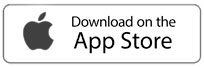 https://itunes.apple.com/ru/app/%D1%82%D0%B2%D0%BE%D0%B9-%D1%82%D1%80%D0%B5%D0%BD%D0%B5%D1%80/id1299904851?mt=8 Версия для компаhttps://yadi.sk/d/MEPa9xnB3R98By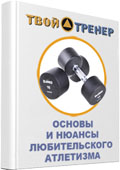 http://tvoytrener.com/kniga_tvoytrener.php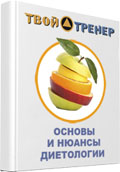 http://tvoytrener.com/kniga_tvoytrener2.phphttp://tvoytrener.com/kniga_tvoytrener3.php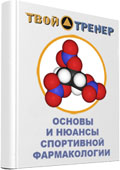 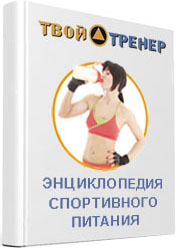 http://tvoytrener.com/kniga_tvoytrener5.php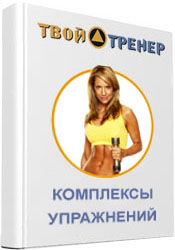 http://tvoytrener.com/kniga_tvoytrener6.phphttp://tvoytrener.com/kniga_tvoytrener4.php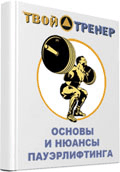 